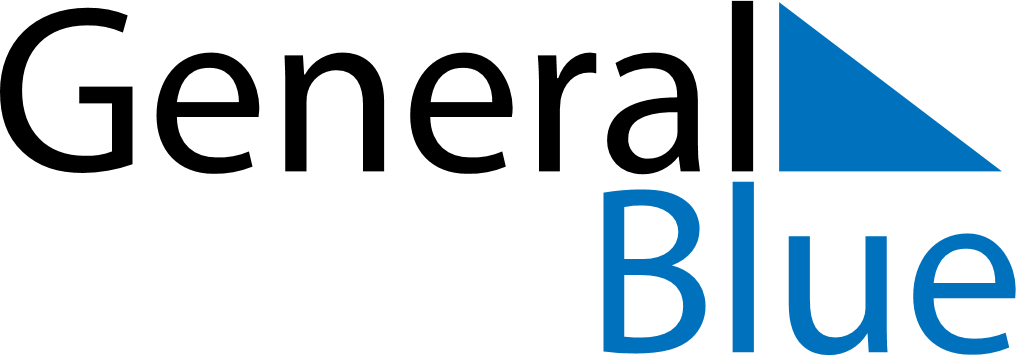 April 2021April 2021April 2021April 2021TanzaniaTanzaniaTanzaniaSundayMondayTuesdayWednesdayThursdayFridayFridaySaturday1223Good FridayGood Friday456789910Easter SundayEaster MondayKarume Day1112131415161617181920212223232425262728293030Union Day